О проведении республиканского конкурса среди общественных воспитателей несовершеннолетних «Лучший общественный воспитатель несовершеннолетних Чувашской Республики 2021 года»В целях выявления и поддержки общественных воспитателей несовершеннолетних, творчески относящихся к выполнению общественной работы:1. Провести республиканский конкурс среди общественных воспитателей несовершеннолетних «Лучший общественный воспитатель несовершеннолетних Чувашской Республики 2021 года» в период с 1 ноября по 1 декабря 2021 года.2. Утвердить прилагаемое положение о республиканском конкурсе среди общественных воспитателей несовершеннолетних «Лучший общественный воспитатель несовершеннолетних Чувашской Республики 2021 года». 3. Контроль за исполнением настоящего распоряжения оставляю за собой.Уполномоченный по правам ребенка           в Чувашской Республике                                                                 А.Н. ФедороваУтвержденораспоряжением Уполномоченного по правам ребенка в Чувашской Республикеот  26.10.2021  №  11ПОЛОЖЕНИЕ о республиканском конкурсе среди общественных воспитателей несовершеннолетних «Лучший общественный воспитатель несовершеннолетних Чувашской Республики 2021 года»I. Общие положения1.1. Настоящее Положение определяет порядок организации и проведения республиканского конкурса среди общественных воспитателей несовершеннолетних «Лучший общественный воспитатель несовершеннолетних Чувашской Республики 2021 года» (далее – конкурс). Конкурс проводится во исполнение Закона Чувашской Республики 
от 5 октября 2007 г. № 61 «Об общественных воспитателях несовершеннолетних» Уполномоченным по правам ребенка в Чувашской Республике совместно 
с Министерством образования и молодежной политики Чувашской Республики 
и при поддержке некоммерческой организации «Фонд поддержки социальных 
и культурных программ Чувашии».1.2. Основными задачами конкурса являются:выявление и поддержка общественных воспитателей несовершеннолетних, творчески относящихся к выполнению общественной работы;повышение статуса и авторитета общественного воспитателя несовершеннолетних;содействие осуществлению эффективной социальной политики в области профилактики безнадзорности и правонарушений несовершеннолетних.II. Участники конкурса2.1. В конкурсе могут принять участие общественные воспитатели несовершеннолетних – депутаты Государственного Совета Чувашской Республики, депутаты представительных органов муниципальных образований, педагогические работники, представители органов и учреждений системы профилактики безнадзорности и правонарушений несовершеннолетних, иные лица.2.2. Возраст участников – лица, достигшие 18 лет.III. Сроки проведения конкурса3.1. Конкурс проводится в период с 1 ноября по 1 декабря 2021 г. 
в 2 этапа:I этап – муниципальный – проводится в период с 1 по 22 ноября 2021 г. Материалы победителей муниципального этапа направляются в аппарат Уполномоченного по правам ребенка в Чувашской Республике для участия 
в республиканском этапе в срок до 24 ноября 2021 г.II этап – республиканский – проводится в период с 25 ноября по 1 декабря 
2021 г.IV. Конкурсная документация 4.1. За организацию муниципального этапа конкурса ответственными являются районные (городские) комиссии по делам несовершеннолетних и защите их прав.Районные (городские) комиссии по делам несовершеннолетних и защите их прав представляют пакет документов (конкурсную документацию) на победителя муниципального этапа конкурса для участия в республиканском этапе на электронную почту: ombudsman3@cap.ru (с последующим его предоставлением на бумажном носителе по адресу: г. Чебоксары, Московский проспект, д. 3, каб. 104).4.2. Конкурсная документация на победителя муниципального этапа включает в себя:- заявку (форма представлена в приложении № 1 к настоящему Положению);- согласие на обработку персональных данных (форма представлена 
в приложении № 2 к настоящему Положению);- анкету-представление (форма представлена в приложении № 3 
к настоящему Положению);- презентацию деятельности общественного воспитателя несовершеннолетних в формате PowerPoint (произвольная форма). 4.3. Требования к презентации:- на первом слайде презентации необходимо указать Ф.И.О. участника, должность;- на слайдах могут быть изображены схемы, таблицы, графики, фото, тексты и др.4.4. Объем представляемых материалов не должен превышать 25 печатных страниц.V. Порядок проведения республиканского этапа конкурса 5.1. Республиканский этап конкурса проводится в заочной форме.5.2. Материалы оцениваются по критериям:содержание и качество представленного материала, логичность и полнота его изложения;результативность работы, проводимой общественным воспитателем несовершеннолетних (количество снятых с учета несовершеннолетних; количество несовершеннолетних, повторно совершивших правонарушения);разнообразие форм и методов работы общественного воспитателя несовершеннолетних;новации в работе общественного воспитателя несовершеннолетних.5.3. Оценка конкурсных материалов осуществляется по десятибалльной шкале.5.4. К участию в конкурсе не допускаются общественные воспитатели несовершеннолетних, являющиеся победителями и призерами прошлых лет.5.5. Победитель и призеры конкурса награждаются дипломами. Участникам конкурса, не занявшим призовые места, вручаются сертификаты участников конкурса. Количество призовых мест и специальных номинаций определяется жюри конкурса.Приложение № 1к положению о республиканском конкурсе среди общественных воспитателей несовершеннолетних «Лучший общественный воспитатель несовершеннолетних Чувашской Республики 2021 года»Оформляется на фирменном бланкес указанием исх. № и датыУполномоченному по правам ребенка в Чувашской РеспубликеА.Н. ФедоровойЗАЯВКА_______________________________________________________________________(наименование муниципального района (муниципального округа или городского округа))выдвигает _______________________________________________________________________,(Ф.И.О. участника конкурса)победителя _______________________________________________________________________(название муниципального этапа Конкурса)для участия в республиканском этапе республиканского конкурса среди общественных воспитателей несовершеннолетних «Лучший общественный воспитатель несовершеннолетних Чувашской Республики 2021 года».Решение жюри муниципального этапа о выдвижении конкурсанта для участия в республиканском этапе, заверенное подписью председателя _______________________________________________________________________(наименование районной (городской) комиссии по делам несовершеннолетних и защите их прав)прилагается.Глава администрации муниципального района (муниципального округа или городского округа)ПечатьПриложение № 2к положению о республиканском конкурсе среди общественных воспитателей несовершеннолетних «Лучший общественный воспитатель несовершеннолетних Чувашской Республики 2021 года»СОГЛАСИЕ НА ОБРАБОТКУ ПЕРСОНАЛЬНЫХ ДАННЫХЯ, ________________________________________________________________				(фамилия, имя, отчество)проживающий(ая) по адресу: _____________________________________________, паспорт (серия, номер, когда и кем выдан):__________________________________,_______________________________________________________________________в соответствии с требованиями статьи 9 Федерального закона от 27 июля 2006 г. 
№ 152-ФЗ «О персональных данных» даю согласие Уполномоченному по правам ребенка в Чувашской Республике, расположенному по адресу: 428018, Чувашская Республика, г. Чебоксары, Московский проспект, д. 3, на обработку моих персональных данных, включающих: фамилию, имя, отчество; дату рождения; сведения о месте работы, должности; сведения о домашнем адресе, номере сотового телефона, электронной почте; сведения о наличии детей._______________________	_________________________	___________________________________ 	дата				подпись				      расшифровка подписи		Срок действия данного согласия не ограничен.Настоящее согласие может быть отозвано путем подачи письменного заявления на имя Уполномоченного по правам ребенка в Чувашской Республике._______________________	_________________________	___________________________________ 	дата				подпись				      расшифровка подписи	Приложение № 3к положению о республиканском конкурсе среди общественных воспитателей несовершеннолетних «Лучший общественный воспитатель несовершеннолетних Чувашской Республики 2021 года»АНКЕТА-ПРЕДСТАВЛЕНИЕ участника республиканского этапа республиканского конкурса среди общественных воспитателей несовершеннолетних «Лучший общественный воспитатель несовершеннолетних Чувашской Республики 2021 года»I. Сведения о конкурсанте:1. Ф.И.О. конкурсанта (полностью) ________________________________________________________________________________________________________________2. Дата рождения ________________________________________________________3. Место работы, должность______________________________________________________________________________________________________________________4. Домашний адрес, сотовый телефон______________________________________________________________________________________________________________электронная почта _______________________________________________________5. Сведения о наличии собственных детей ___________________________________________________________________________________________________________II. Сведения о работе в качестве общественного воспитателя:1. Стаж работы в качестве общественного воспитателя несовершеннолетних______________________________________________________________________________2. Общее количество подростков, закрепленных за указанный период времени  _______________________________________________________________________3. Общее количество снятых с контроля подростков, в том числе по исправлению (указать) ______________________________________________________________________________________________________________________________________4. Информация:о закрепленном (ых) в настоящее время за общественным воспитателем 
подростке (ах) и основаниях, по которым несовершеннолетний (ие) закреплен (ы) за общественным воспитателем____________________________________________о методах оказания помощи родителям (либо лицам, их заменяющим) в воспитании несовершеннолетнего (их), в его (их) исправлении, искоренении вредных 
привычек _______________________________________________________________ о мерах, принимаемых общественным воспитателем для получения несовершеннолетним (и) образования, контроля его (их) успеваемости, поведения 
в общественных местах ___________________________________________________о способах оказания помощи в трудоустройстве и временной занятости, организации отдыха подростка (ов) _________________________________________о взаимодействии с районной (городской) комиссией по делам несовершеннолетних и защите их прав, с сотрудниками органов внутренних дел 
в решении проблем несовершеннолетнего___________________________________5. Иная информация _____________________________________________________Приложение № 4к положению о республиканском конкурсе среди общественных воспитателей несовершеннолетних «Лучший общественный воспитатель несовершеннолетних Чувашской Республики 2021 года»СОСТАВжюри республиканского этапа республиканского конкурса среди общественных воспитателей несовершеннолетних «Лучший общественный воспитатель несовершеннолетних Чувашской Республики 2021 годаЧӐВАш РЕСПУБЛИКИНЧЕАЧА ПРАВИСЕМПЕ ӖҪЛЕКЕН УПОЛНОМОЧЕННӐЙХУШУ26.10.2021  №  11Шупашкар хули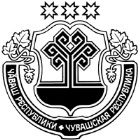 УПОЛНОМОЧЕННЫЙ ПО правАМ РЕБЕНКА В ЧУВАШСКОЙ РЕСПУБЛИКЕ РАСПОРЯЖЕНИЕ26.10.2021  №  11г. Чебоксары№п/пФ.И.О.Должность1.Федорова Алевтина Николаевна–Уполномоченный по правам ребенка в Чувашской Республике, председатель жюри2.Надеева Анна Викторовна–консультант аппарата Уполномоченного по правам ребенка в Чувашской Республике, секретарь жюри3.Иванова Людмила Радомировна–начальник отдела дополнительного образования и воспитательной работы Минобразования Чувашии 
(по согласованию)4.Ильина Светлана Васильевна–директор БОУ «Центр образования и комплексного сопровождения детей» Минобразования Чувашии 
(по согласованию)5.Орлова Марина Алексеевна–начальник отдела психолого-педагогического сопровождения образовательного процесса 
БОУ «Центр образования и комплексного сопровождения детей» Минобразования Чувашии 
(по согласованию)6.Федотов Михаил Иванович–президент некоммерческой организации «Фонд поддержки социальных и культурных программ Чувашии» (по согласованию)7.Чапурина Наталия Альбертовна–заместитель начальника – начальник отделения по делам несовершеннолетних отдела организации деятельности участковых уполномоченных полиции и подразделений по делам несовершеннолетних МВД по Чувашской Республике (по согласованию)